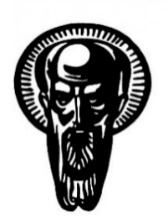 QUARTERLY REPORT OF A FULL-TIME PHD STUDENTof      ………………………………………………………………………………………………(first name, middle name(s), last name)Doctoral programme:……………………………………………………………………………………..Reporting period from ……………….. (date, month, year) to………..…….( date, month, year)Year of study: 	                  	 first  second  third  extension Quarter 				 first  second third fourth					    Activities performed under the individual plan during the reporting period(doctoral exams, PhD courses, workо on the the PhD thesis, preparation of articles (papers), participation in projects and forums, teaching, additional activities, etc.):............................................................................................................................................................................................................................................................................................................................................................................................................................................................................................................................................................................................................................................................................................................................................................................................................................................................................................................................................................................................................................................................................................................................................................................................................................................................................................................................................................................................................................................................................................................................................................................................................................................................................................................................................................................................................................................Date: …………….                                                               PhD student:…………….									(……………………………….)                                                                                              Supervisor:…………..                                                                                 			(…………………………………)Dean:…………………									(Prof. Milen Zamfirov, DSc)SOFIA UNIVERSITY „ST. KLIMENT OHRIDSKI“FACULTY OF EDUCATIONAL STUDIES AND THE ARTS